2022教招每日一练（1月13日）1.校风、教风和学风是学校文化的重要构成部分，就课程类型而言属于( )。   [单选题]正确率：92.16%2.教师进行教学的直接依据是( )。   [单选题]正确率：41.18%3.某沿海城市在义务教育阶段全面开设海洋教育知识，这种课程属于( )。   [单选题]正确率：94.12%4.在我国新一轮基础教育课程改革中，义务教育课程实行的是( )。   [单选题]正确率：66.67%5.我国小学开设的语、数、英等课程属于( )。   [单选题]正确率：94.12%选项小计比例A.活动课程11.96%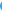 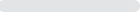 B.显性课程35.88%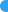 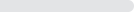 C.学科课程00%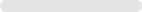 D.隐性课程 (答案)4792.16%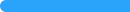 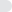 选项小计比例A.课程计划59.8%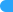 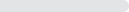 B.课程目标917.65%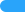 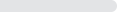 C.课程标准 (答案)2141.18%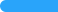 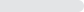 D.教科书1631.37%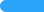 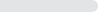 选项小计比例A.国家课程00%B.地方课程 (答案)4894.12%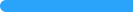 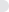 C.校本课程35.88%D.生本课程00%选项小计比例A.六三分段设置1529.41%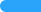 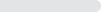 B.五四分段设置00%C.九年整体设置 (答案)3466.67%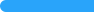 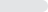 D.十二年整体设置23.92%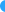 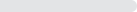 选项小计比例A.综合课程23.92%B.活动课程11.96%C.学科课程 (答案)4894.12%D.自发课程00%